PressemeldungAutomation24 bietet Steckverbinder von Harting Han®-Produktserien bei automation24.de / Modulare Verbindungstechnik für jeden AnwendungsfallEssen – Mit Rechtecksteckverbindern von Harting hat der Online-Shop Automation24 sein Komplettsortiment nun sinnvoll ergänzt. Die flexiblen Han®-Produktserien ermöglichen es, Schaltschränke mit externen Einheiten zu verbinden und übertragen sowohl Leistung als auch Signale, Daten und sogar Druckluft. Ein weiterer Vorteil: Schaltschrank und z.B. Bedientableau lassen sich entkoppeln und sind so deutlich leichter zu transportieren. Besonders wenn es um den temporären Anschluss von zum Beispiel Wartungseinheiten geht, bieten die bewährten Steckverbinder somit viele Vorteile.Große Auswahl vom Marktführer„Mit Harting haben wir uns für den Marktführer im Bereich der Rechtecksteckverbinder entschieden“, erläutert Automation24-Sortimentsmanager Thorsten Schulze. „So können wir eine große Produktvarianz anbieten und unser Sortiment sukzessive erweitern. Das System Han® umfasst modulare, kompakte und besonders leichte Steckverbinder für die Bereiche Industrie, Verkehr, Energietechnik, Automotive und Geräteanschluss.“Drei Produktserien für jeden AnspruchAutomation24-Kunden haben die Wahl zwischen drei Produktserien. Neben den bewährten Han®-Rechtecksteckverbindern für typische und spezielle Industrie-Anwendungen stehen auch die individuell konfektionierbaren Steckverbinder Han-Modular® für Leistung, Signale, Daten oder Druckluft zur Verfügung. Die preisoptimierte und modulare Lösung Han-Eco® aus Kunststoff eignet sich besonders für Anwendungen, die leichte und preisoptimierte Lösungen verlangen. Über Automation24Die Automation24 GmbH hat sich auf den Internetversandhandel spezialisiert. Das Komplettsortiment für Automatisierungstechnik umfasst über 2.000 Markenartikel aus den Bereichen Positionssensorik, Prozesssensorik, Steuerungs- und Antriebstechnik, Industrial Ethernet, Industrieleuchten, Schalt- und Schutztechnik, Befehls- und Meldegeräte, Spannungsversorgung, Gehäuse sowie Verbindungstechnik. Sämtliche Produkte sind bei Automation24 bereits bei Kleinstabnahmemengen ab dem ersten Stück zu einem ausgezeichneten Preis-Leistungsverhältnis erhältlich.___________________________________Zeichen (Fließtext inkl. Leerzeichen): 2.068Bei Verwendung wird um Zusendung eines Belegheftes gebeten. Text und Fotos dieser Pressemitteilung stehen für Sie unter news.cision.com/de/automation24-gmbh zum Download bereit.Bildmaterial: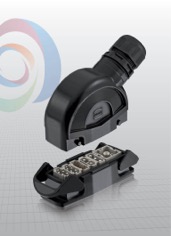 Ab sofort steht Kunden des Online-Shops Automation24 eine breite Auswahl an Rechtecksteckverbindern von Harting zur Verfügung. Foto: Automation24 GmbH